Talk on Effective Reading TechniquesThe Department of English organized a talk on ‘Effective Reading Techniques’ on 25th March 2019. A talk was delivered by in-house faculty, Associate Professor Dr Nirmala de Abreu. The session was conducted in AF-4 classroom. A total of thirty-five students attended the session conducted for SYBA SEC students (Syllabus-based) from 11.00 am onwards.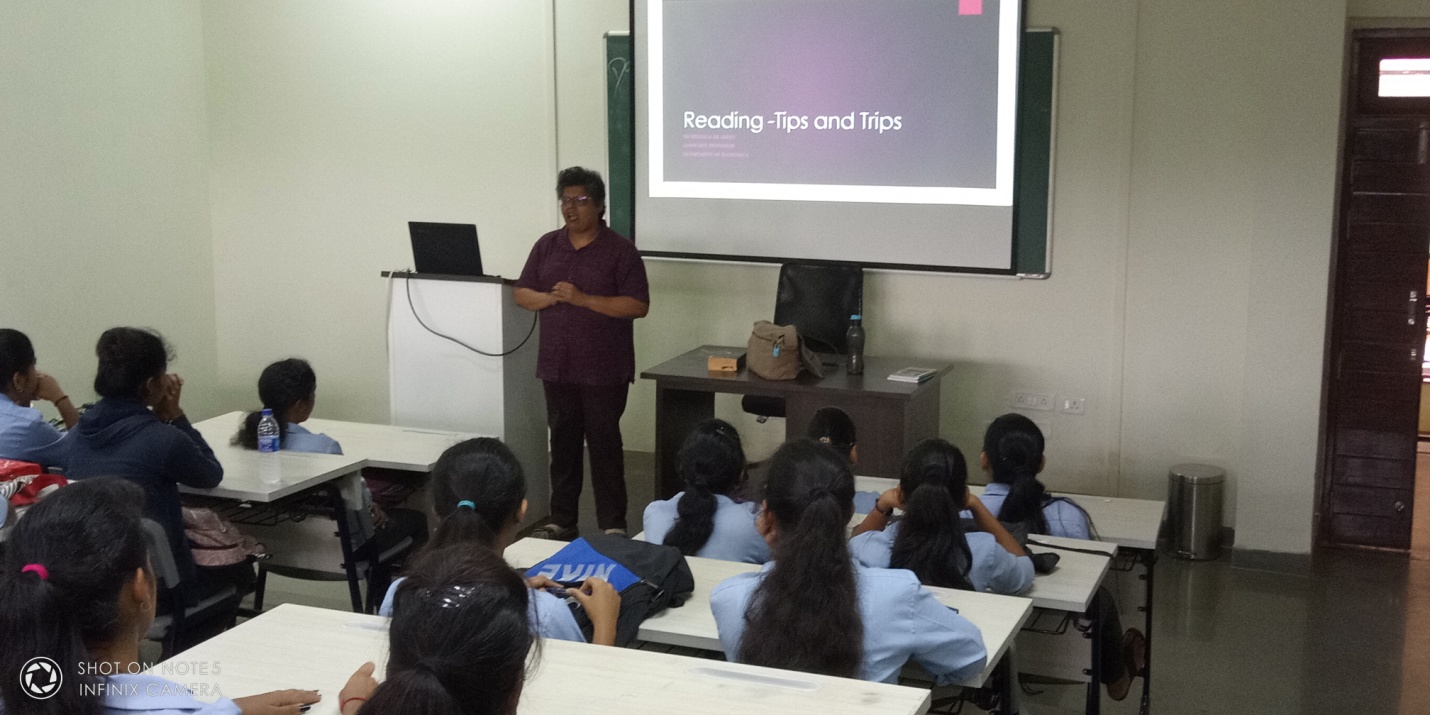 Dr Nirmala briefed students on the importance of reading, types of reading material, components of reading, how to improve one’s reading, reading strategies, do and don’ts of reading, note-taking, etc.			Oscar de Noronha, 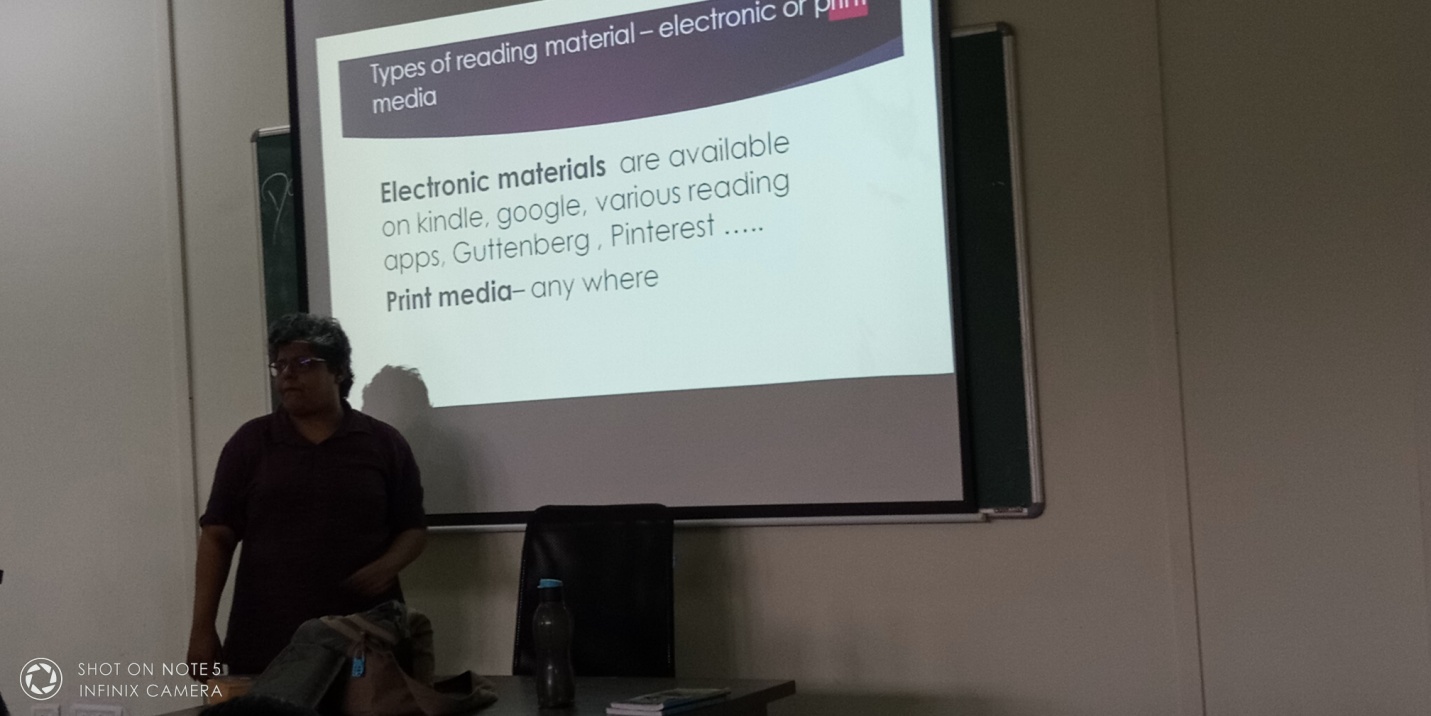 Head, Department of English			